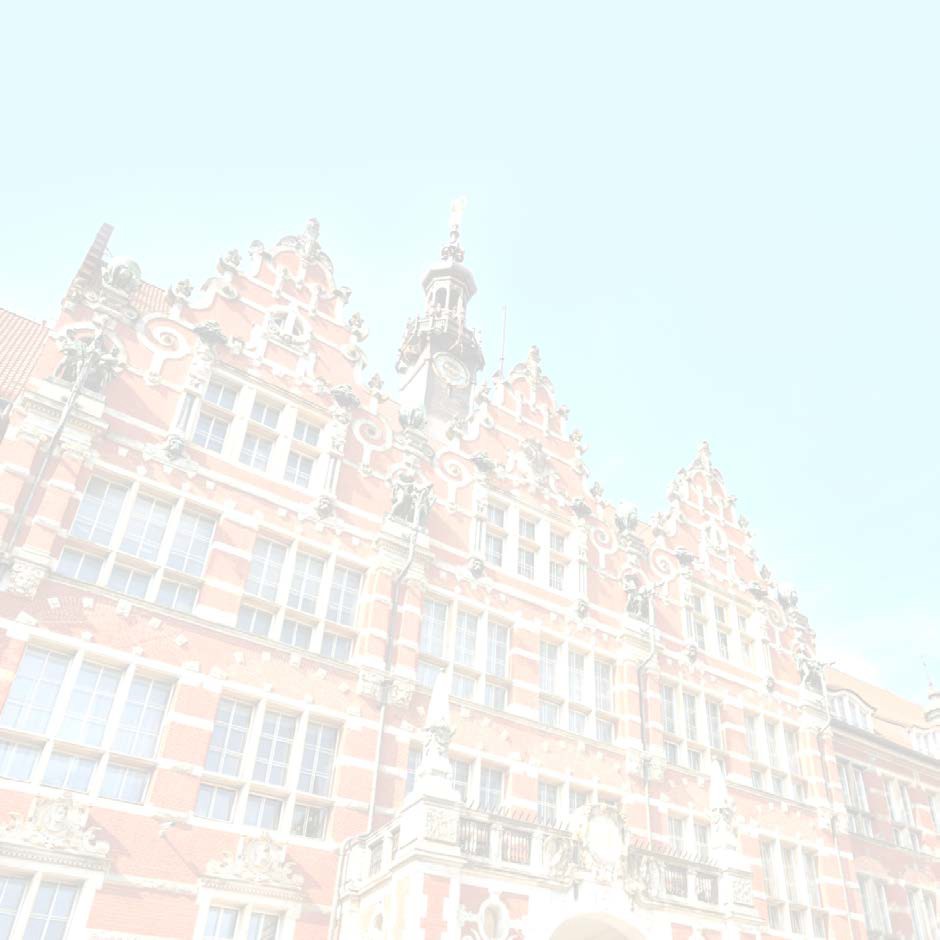 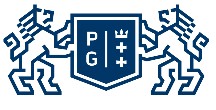 Registration FormTo be sent until March, 31th 2019 to the following e-mail address: 
joachejm@pg.edu.plPlease note: Registration fee: 100€The travel and accommodation expenses of the participant are not covered by our InstitutionDo not make any payment/ travel/accommodation arrangements before you get an official confirmation from our UniversityPlease prepare a short presentation about your university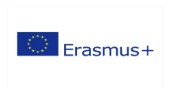 GDANSK UNIVERITY OF TECHNOLOGY FACULTY OF CIVIL AND ENVIRONMENTAL ENGINEERINGINTERNATIONAL STAFF WEEK 2019 MAY 27 - 31Name of the participant:Position:Gender:   male                              femaleNationality:Sending Institution name:Erasmus ID Code:Mobile phone number:e-mail:Special need, dietary requirements: